October 8, 2021The Honorable President and Members of CouncilCity County Building, 5th FloorPittsburgh, PA 15219Dear President and Members of Council:Attached is a proposed resolution authorizing the Mayor and Director of the Department of City Panning to enter into an Agreement or Agreements with the U.S. Department of Agriculture Natural Resources Conservation Service to support a municipal composting program feasibility study. 	Your favorable consideration of this proposed Resolution is appreciated.Sincerely,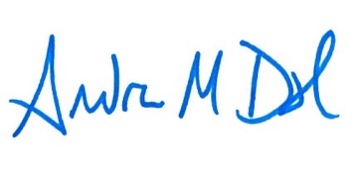 Andrew Dash, AICPPlanning Director